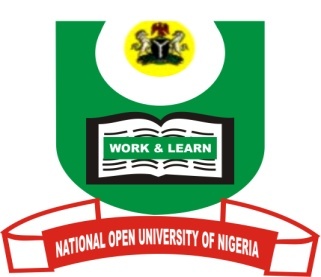 NATIONAL OPEN UNIVERSITY OF NIGERIA14-16 AHMADU BELLO WAY, VICTORIA ISLAND, LAGOSSCHOOL OF ARTS AND SOCIAL SCIENCESJUNE/JULY 2013 EXAMINATIONCOURSE CODE: MAC 425COURSE TITLE: PUBLIC RELATIONS AND PRACTICETIME ALLOWED: 3HRSINSTRUCTIONS: ANSWER ANY FOUR QUESTIONS.Give and discuss four internal and external Public Relations each of the National Open University of Nigeria (17.5%)Name and explain in details the functions of Public Relations in any corporate organization (17.5%)Showcase in detail five scope of Public Relations research (17.5%)Experts have underscored the need and rationale for community relations. Discuss such reasons. (17.5 %)What are the roles/functions of Public Relations in government? (17.5%)Show the areas involved in issues management in Public Relations. (17.5%)